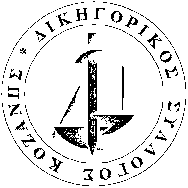 ΑΠΟΦΑΣΗ        Συνήλθε σήμερα την 07-11-2022 το Δ.Σ. του Δικηγορικού Συλλόγου Κοζάνης και, αποφάσισε την ΑΠΟΧΗ των μελών του την Τετάρτη 09.11.2022, ημέρα Γενικής Πανελλαδικής Απεργίας, προκειμένου η Πολιτεία να προβεί άμεσα στη λήψη μέτρων ουσιαστικής αντιμετώπισης των οικονομικών προβλημάτων που αντιμετωπίζει η κοινωνία και ειδικότερα το δικηγορικό σώμα. Στα πλαίσια αυτά καλούμε τους αρμόδιους φορείς να αντιμετωπίσουν τα πάγια αιτήματά μας, ήτοι ενδεικτικά κατάργηση τέλους επιτηδεύματος, θέσπιση αφορολόγητου μέχρι του ποσού των 12.000 ευρώ, την κατάργηση άλλως την μείωση του Φ.Π.Α. στις δικαστηριακές υπηρεσίες, την επέκταση απαλλαγής των επιτηδευματιών από τον ΦΠΑ μέχρι του ποσού των 25.000 ευρώ,  κ.α. . Το πλαίσιο της εκδίκασης υποθέσεων και κατάθεσης δικογράφων διαμορφώνεται ως εξής: 1. Παραγραφές – Προθεσμίες 2. Για τις ποινικές υποθέσεις: α) Αυτόφωρα (κρατούμενοι) β) Κρατούμενοι. (προσωρινώς ή κατόπιν καταδικαστικής απόφασης) στα Πλημμελήματα όταν συντρέχει περίπτωση παραγραφής, ήτοι όταν έχει συμπληρωθεί από τον χρόνο τελέσεως της πράξεως εξαετία σε α’ βαθμό και επταετία σε β’ βαθμό 3. Καταθέσεις ενδίκων βοηθημάτων και μέσων σε όλες τις διαδικασίες (πολιτικά και διοικητικά), συμπεριλαμβανομένων αιτήσεων και αγωγών. 4. Συζήτηση προσωρινών διαταγών και αιτήσεων ασφαλιστικών μέτρων ενώπιον πολιτικών και διοικητικών δικαστηρίων(συμπεριλαμβανομένων αιτήσεων αναστολών, αναστολών πλειστηριασμών κ.λπ.) ανεξαρτήτως εάν έχει χορηγηθεί ή όχι προσωρινή διαταγή. 5. Αντιρρήσεις (Διοικητικά) 6. Κατάθεση προτάσεων (20ήμερο και 100 ημέρες) 7. Προσθήκη – Αντίκρουση 8. Εξώδικα και επιδόσεις αποφάσεων 9. Ένορκες βεβαιώσεις 10.Κλήσεις – Προσδιορισμοί. Σε αυτές τις περιπτώσεις θα χορηγείται άδεια Συλλόγου, σύμφωνα με το υφιστάμενο πλαίσιο αδειών».    Ο Πρόεδρος                            Ο Γ. ΓραμματέαςΧΡΗΣΤΟΣ ΔΗΜΗΤΡΟΠΟΥΛΟΣ            ΙΩΑΝΝΗΣ ΑΥΓΕΡΙΝΟΣΕΛΛΗΝΙΚΗ ΔΗΜΟΚΡΑΤΙΑΥΠΟΥΡΓΕΙΟ ΔΙΚΑΙΟΣΥΝΗΣΔΙΚΗΓΟΡΙΚΟΣ ΣΥΛΛΟΓΟΣ ΚΟΖΑΝΗΣΔΗΜΟΚΡΑΤΙΑΣ 25 –ΚΟΖΑΝΗΔΙΚΑΣΤΙΚΟ ΜΕΓΑΡΟΤηλ: 2461036018 –FAX: 2461036095e-mail: diksikoz@otenet.grwebsite: www.dsk.gr 